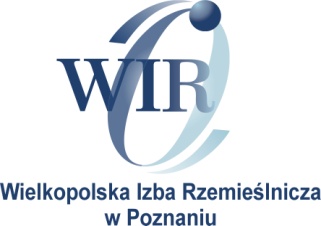 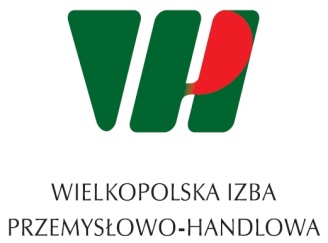 FORMULARZ ZGŁOSZENIA UDZIAŁU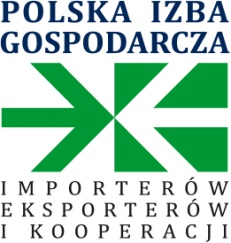 w bezpłatnych warsztatach współfinansowanych  ze środków finansowych Urzędu Miasta Poznania„MARKETING W MAŁEJ FIRMIE”Zgłoszenie proszę przesłać do dnia 23.05.2017 r.drogą mailową: anna.jaszewska@irpoznan.com.pl    Wyrażam zgodę na przetwarzanie moich danych osobowych do celów marketingowych przez Wielkopolską Izbę Rzemieślniczą w Poznaniu oraz Polską Izbę Gospodarczą Importerów, Eksporterów i Kooperacji .Podpisanie zgłoszenia jest równoznaczne z wyrażeniem zgody na możliwość robienia zdjęć podczas spotkania i ich wykorzystanie w celach promocyjnych przez Wielkopolską Izbę Rzemieślniczą w Poznaniu.

                         ……… ………………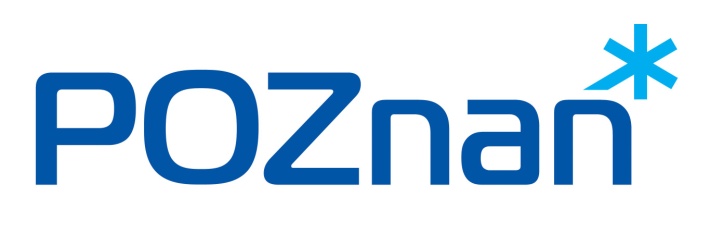                                                         (  Podpis )                                                                                                                                                                  29-31.05.2017